Faculteit der Geesteswetenschappen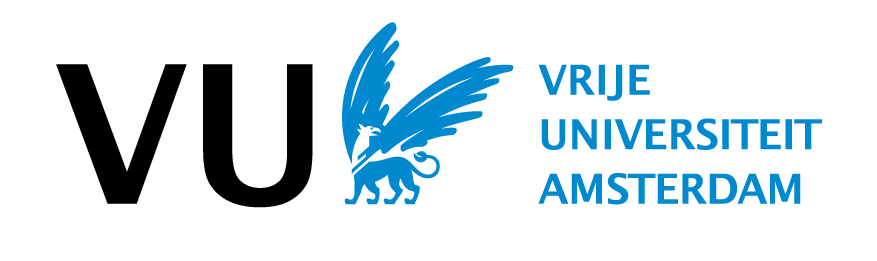 Voorblad bij beoordelingsformulieren* De gezamenlijke beoordeling moet met de beoordelingsformulieren van 1e en 2e beoordelaars worden gestuurd aan onderwijsbureau.fgw@vu.nl.Voorblad Scriptiebeoordeling (bachelor en master)Voorblad Scriptiebeoordeling (bachelor en master)Naam studentStudentnummerTitel scriptieNaam 1e beoordelaarCijfer 1e beoordelaarNaam 2 e beoordelaarCijfer 2 e beoordelaarVaknaamVakcodeAantal EC’s EindcijferPlagiaatcontrole uitgevoerd?Datum beoordelingVoeg de volgende bijlagen  toe: (aankruisen)Voeg de volgende bijlagen  toe: (aankruisen)(   )   Beoordelingsformulier 1(   )   Beoordelingsformulier 2(   )   Scriptiecontract(   )   Scriptie Samenvatting oordeel (alleen nodig indien verschil toegekende cijfers begeleider en 2e lezer 1 punt of meer is).